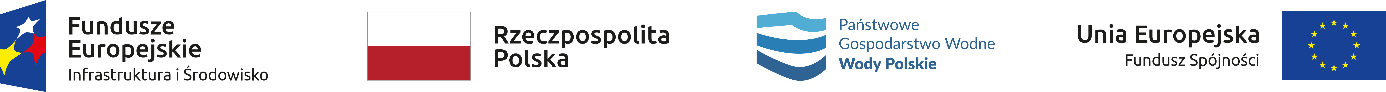 KLAUZULA INFORMACYJNAZamawiający, działając na mocy art. 13 (dotyczy Wykonawcy będącego osobą fizyczną, Wykonawcy będącego osobą fizyczną prowadzącą jednoosobową działalność gospodarczą, pełnomocnika Wykonawcy będącego osobą fizyczną, członka organu zarządzającego wykonawcy, będącego osobą fizyczną) oraz art. 14 (dot. osób fizycznych skierowanych do realizacji Zamówienia, podwykonawcy/podmiotu trzeciego będącego osobą fizyczną, podwykonawcy/podmiotu trzeciego będącego osobą fizyczną prowadzącą jednoosobową działalność gospodarczą, pełnomocnika podwykonawcy/podmiotu trzeciego będącego osobą fizyczną, członka organu zarządzającego podwykonawcy/podmiotu trzeciego, będącego osobą fizyczną, osób, których dane służą do wykazania spełnienia przez Wykonawcę warunków udziału w postępowaniu, braku podstaw do wykluczenia z postępowania, jak i potwierdzenia wymogów Zamawiającego dotyczących wykonania przedmiotu zamówienia) Rozporządzenia Parlamentu Europejskiego i Rady (UE) 2016/679 z dnia 27 kwietnia 2016 r. w sprawie ochrony osób fizycznych w związku z przetwarzaniem danych osobowych i w sprawie swobodnego przepływu takich danych oraz uchylenia dyrektywy 95/46/WE (ogólne rozporządzenie o ochronie danych) (Dz. Urz. UE L 119 z 2016 r.), zwanego dalej: „RODO”, informuje Pana/Panią, że:Administratorem przetwarzanych danych osobowych jest Minister Funduszy i Polityki Regionalnej, pełniący funkcję Instytucji Zarządzającej Programem Operacyjnym Infrastruktura i Środowisko 2014-2020 (PO IiŚ 2014-2020), z siedzibą przy ul. Wspólnej 2/4, 00-926 Warszawa. Narodowy Fundusz Ochrony Środowiska i Gospodarki Wodnej z siedzibą przy ul. Konstruktorskiej 3a, 02-673 Warszawa jest podmiotem przetwarzającym dane osobowe na podstawie porozumienia zawartego z administratorem (tzw. procesorem). W przypadku pytań, kontakt z Inspektorem Ochrony Danych Osobowych Ministerstwa Funduszy i Polityki Regionalnej jest możliwy:pod adresem: ul. Wspólna 2/4, 00-926 Warszawa,pod adresem: e-mail: IOD@mfipr.gov.plDane osobowe będą przetwarzane przez Zamawiającego w celu:przeprowadzenia postępowania o udzielenie Zamówienia,wyłonienia wykonawcy oraz udzielenia Zamówienia poprzez zawarcie Umowy,przechowywania dokumentacji postępowania o udzielenie Zamówienia na wypadek kontroli prowadzonej przez uprawnione organy i podmioty,przekazania dokumentacji postępowania o udzielenie Zamówienia do archiwum, a następnie jej zbrakowania (trwałego usunięcia i zniszczenia),w zakresie: dane zwykłe – imię, nazwisko, zajmowane stanowisko, miejsce pracy oraz posiadane kwalifikacje zawodowe wymagane do spełnienia warunków udziału w postępowaniu/realizacji Umowy, a także w przypadku złożenia pełnomocnictwa, oświadczeń i innych dokumentów - dane osobowe w nim zawarte.Dane osobowe będą przetwarzane przez Administratora na potrzeby realizacji POIiŚ 2014-2020, w szczególności potwierdzenia kwalifikowalności wydatków, udzielania wsparcia, monitoringu, ewaluacji, kontroli, audytu i sprawozdawczości, oraz działań informacyjno-promocyjnych w ramach POIiŚ 2014-2020. Dane mogą być przetwarzane także w celach archiwalnych i statystycznych.Podstawą prawną przetwarzania danych osobowych przez Zamawiającego jest art. 6 ust. 1 lit. c RODO.Przetwarza Pani/Pana dane osobowe na podstawie następujących przepisów prawa:rozporządzenia Parlamentu Europejskiego i Rady nr 1303/2013 z dnia 17 grudnia 2013 r. ustanawiającego wspólne przepisy dotyczące Europejskiego Funduszu Rozwoju Regionalnego, Europejskiego Funduszu Społecznego, Funduszu Spójności, Europejskiego Funduszu Rolnego na rzecz Rozwoju Obszarów Wiejskich oraz Europejskiego Funduszu Morskiego i Rybackiego, oraz ustanawiającego przepisy ogólne dotyczące Europejskiego Funduszu Rozwoju Regionalnego, Europejskiego Funduszu Społecznego, Funduszu Spójności i Europejskiego Funduszu Morskiego i Rybackiego oraz uchylającego Rozporządzenie Rady (WE) nr 1083/2006,rozporządzenia wykonawczego Komisji (UE) nr 1011/2014 z dnia 22 września 2014 r. ustanawiającego szczegółowe przepisy wykonawcze do rozporządzenia Parlamentu Europejskiego i Rady (UE) nr 1303/2013 w odniesieniu do wzorów służących do przekazywania Komisji określonych informacji oraz szczegółowe przepisy dotyczące wymiany informacji między beneficjentami, a instytucjami zarządzającymi, certyfikującymi, audytowymi i pośredniczącymi,rozporządzenia Parlamentu Europejskiego i Rady (UE, Euratom) nr 2018/1046 z dnia 18 lipca 2018 r. w sprawie zasad finansowych mających zastosowanie do budżetu ogólnego Unii, zmieniające rozporządzenia (UE) nr 1296/2013, (UE) nr 1301/2013, (UE) nr 1303/2013, (UE) nr 1304/2013, (UE) nr 1309/2013, (UE) nr 1316/2013, (UE) nr 223/2014 i (UE) nr 283/2014 oraz decyzję nr 541/2014/UE, a także uchylające rozporządzenie (UE, Euratom) nr 966/2012,ustawy z dnia 11 lipca 2014 r. o zasadach realizacji programów w zakresie polityki spójności finansowanych w perspektywie finansowej 2014-2020,ustawy z dnia 14 czerwca 1960 r. - Kodeks postępowania administracyjnego,ustawy z dnia 27 sierpnia 2009 r. o finansach publicznych,Dane osobowe będą mogły być udostępnione innym odbiorcom, jeżeli przepisy szczególne tak stanowią oraz będą mogły być udostępnione firmie informatycznej, która udostępnia środowisko sprzętowe, aplikacje oraz utrzymuje bazy danych Zamawiającego, podmiotom prowadzącym działalność pocztową lub kurierską, bankom, w przypadku prowadzenia rozliczeń, organom państwowym lub innym podmiotom uprawnionym na podstawie przepisów prawa, podmiotom, którym Instytucja Zarządzająca POIiŚ 2014-2020 powierzyła wykonywanie zadań związanych z realizacją Programu, w tym w szczególności podmiotom pełniącym funkcje instytucji pośredniczących i wdrażających, organom i agencjom Unii Europejskiej (UE), a także innym podmiotom, którym UE powierzyła wykonywanie zadań związanych z wdrażaniem POIiŚ 2014-2020.Dane osobowe mogą być przekazane do państwa nienależącego do Europejskiego Obszaru Gospodarczego (państwa trzeciego) lub organizacji międzynarodowej w rozumieniu RODO, w ramach powierzenia przetwarzania danych osobowych lub udostępnienia na mocy przepisów prawa, przy czym, zawsze przy spełnieniu jednego z warunków:Komisja Europejska stwierdziła, że to państwo trzecie lub organizacja międzynarodowa zapewnia odpowiedni stopień ochrony danych osobowych, zgodnie z art. 45 RODO,państwo trzecie lub organizacja międzynarodowa zapewnia odpowiednie zabezpieczenia i obowiązują tam egzekwowalne prawa osób, których dane dotyczą i skuteczne środki ochrony prawnej, zgodnie z art. 46 RODO,zachodzi przypadek, o którym mowa w art. 49 ust. 1 akapit drugi RODO, przy czym dane te zostaną wówczas w sposób odpowiedni zabezpieczone, a Wykonawca ma prawo do uzyskania dostępu do kopii tych zabezpieczeń pod wskazanym w pkt 2) powyżej adresem e-mail.Dane osobowe będą przechowywane przez Zamawiającego zgodnie z art. 97 ust. 1 ustawy Pzp przez okres 5 lat od dnia zakończenia postępowania o udzielenie zamówienia, a jeżeli czas trwania umowy przekracza 5 lat, okres przechowywania obejmuje cały okres trwania umowy, a także w wymaganym okresie archiwizacji projektu.Pani/Pana dane osobowe będą przechowywane przez Administratora przez okres wskazany w art. 140 ust. 1 rozporządzenia Parlamentu Europejskiego i Rady (UE) nr 1303/2013 z dnia 17 grudnia 2013 r. oraz jednocześnie przez czas nie krótszy niż 10 lat od dnia przyznania ostatniej pomocy w ramach POIiŚ 2014-2020 – z równoczesnym uwzględnieniem przepisów ustawy z dnia 14 lipca 1983 r. o narodowym zasobie archiwalnym i archiwach.Ma Pani/Pan prawo:żądania dostępu do danych osobowych Pani/Pana dotyczących do ich sprostowania,do ograniczenia przetwarzania. Nie przysługuje Pani/Panu prawo do usunięcia danych osobowych w związku z art. 17 ust. 3 lit. b, d, e RODO do wniesienia sprzeciwu wobec ich przetwarzania, a także prawo do przenoszenia danych.Przysługuje Pani/Panu prawo wniesienia skargi do organu nadzorczego Prezesa Urzędu Ochrony Danych Osobowych (art. 77 RODO) - w przypadku, gdy osoba uzna, iż przetwarzanie jej danych osobowych narusza przepisy RODO lub inne krajowe przepisy regulujące kwestię ochrony danych osobowych, obowiązujące w Rzeczpospolitej Polskiej. Podanie danych osobowych jest dobrowolne, niemniej jednak bez ich podania nie jest możliwy udział w postępowaniu o udzielenie Zamówienia.Dane osobowe nie będą objęte przez procesem zautomatyzowanego podejmowania decyzji, w tym profilowania.Wykonawca zobowiązuje się poinformować w imieniu Zamawiającego wszystkie osoby fizyczne skierowane do realizacji Zamówienia, podwykonawców/podmioty trzecie będące osobami fizycznymi, podwykonawców/podmioty trzecie będące osobami fizycznymi prowadzącymi jednoosobową działalność gospodarczą, pełnomocnika podwykonawcy/podmiotu trzeciego będącego osobą fizyczną, członka organu zarządzającego podwykonawcy/podmiotu trzeciego, będącego osobą fizyczną, osoby, których dane służą do wykazania spełnienia przez Wykonawcę warunków udziału w postępowaniu, braku podstaw do wykluczenia z postępowania, jak i potwierdzenia wymogów Zamawiającego dotyczących wykonania przedmiotu zamówienia, a których dane osobowe zawarte są w składanej ofercie lub jakimkolwiek załączniku lub dokumencie składanym w postępowaniu o udzielenie Zamówienia, o:fakcie przekazania danych osobowych podmiotom określonym w ust. 1 pkt 1),przetwarzaniu danych osobowych przez podmioty określone w ust. 1 pkt 1).Na mocy art. 14 RODO, Wykonawca zobowiązuje się wykonać w imieniu podmiotów określonych w ust. 1 pkt 1) obowiązek informacyjny wobec osób, o których mowa w ust. 2, przekazując im treść klauzuli informacyjnej, o której mowa w ust. 1, wskazując jednocześnie tym osobom Wykonawcę jako źródło pochodzenia danych osobowych, którymi dysponowały będą podmioty określone w ust. 1 pkt 1). Jeżeli Wykonawca będzie korzystał z podwykonawców/podmiotów trzecich, zobowiąże on tego podwykonawcę/podmiot trzeci do wypełnienia w imieniu podmiotów określonych w ust. 1 pkt 1) obowiązku informacyjnego wobec osób fizycznych, których dane bezpośrednio pozyskał, w szczególności osób fizycznych skierowanych do realizacji zamówienia.